ISTITUTO DI YOGA
Centro e Studi di Ricerca Sperimentale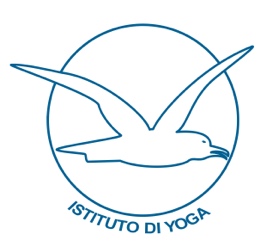 DOMANDA DI AMMISSIONE A SOCIO(si prega di scrivere in STAMPATELLO)□  nuovo socio □  già socioIl Sottoscritto, 	Cognome __________________________Nome ______________________ nato il ____________a _______________Prov. ______Codice Fiscale _______________________Residente a ________________________Indirizzo ________________________ Cap. _______Domicilio (se diverso dalla residenza) _______________________________________________Telef._______________Cellulare___________________e.mail.____________________________CHIEDEdopo aver preso visione e approvato lo statuto sociale, di essere ammesso quale socio dell’Associazione Culturale Istituto di Yoga – Centro e Studi di Ricerca Sperimentale per l’anno sociale 2020-2021.Dichiara di condividere le finalità che l’associazione si propone e si impegna incondizionatamente a rispettare le norme statutarie vigenti e le deliberazioni degli organi sociali validamente costituiti. A tale scopo dichiara di conoscere e accettare lo statuto sociale.Il sottoscritto dichiara, sotto la propria responsabilità, che la sua attuale condizione di salute permette di frequentare le attività proposte dall’Istituto di Yoga.Data__________________						Firma:______________________CONVOCAZIONE ASSEMBLEA DEI SOCI PER L’ESERCIZIO DEI PROPRI DIRITTIPrende atto che ogni assemblea, ordinaria o straordinaria, a cui ha diritto di partecipare in qualità di socio, sarà convocata mediante affissione di apposito avviso nella sede operativa dove si svolge l’attività e sul sito dell’associazione (vedi fondo pagina) – nella pagina riservata ai Soci di cui, in seguito, verrà fornita chiave di accesso per l’anno sociale in corso.Ritengo sufficiente queste modalità di convocazioni.		Firma___________________________Non ritengo sufficiente queste modalità di convocazione; scelgo di essere convocato nel seguente modo:raccomandata R/R con tassa a carico del destinatario all’indirizzo sopra comunicato e valido fino al revoca scritta;e-mail all’indirizzo sopra comunicato e valido fino a revoca scrittaA tal fine il sottoscritto dichiara di rinunciare espressamente ad opporre all’Associazione la mancata ricezione dell’e-mail di convocazione dell’assemblea ai fini della validità dell’assemblea stessa, assumendosi tutti i rischi di una eventuale mancata ricezione. Data________________								Firma____________________Per il minore di chi esercita la patria potestà __________________________________DA COMPILARE SOLO PER I NUOVI SOCIVEDI NOTA INFORMATIVA [Reg. Ue. 2016/679] SUL RETRO